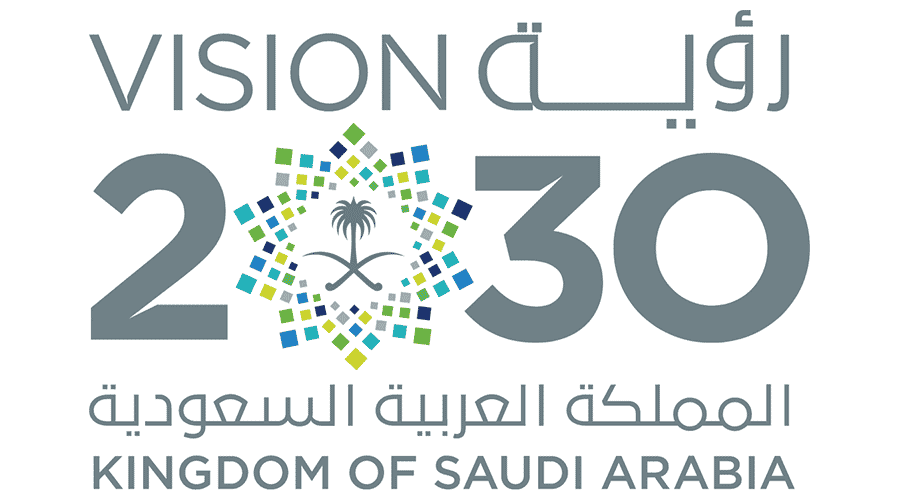 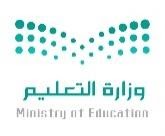 المملكة العربية السعوديةوزارة التعليم – إدارة التعليم بمحافظة ........اختبار مادة اللغة الإنجليزية الصف الأول متوسط الفصل الدراسي الأول ( الدور الأول ) للعام 1444هـمتوسطة .........................................الزمن : ساعة ونصفمعلم المادة :                                               مدير المدرسة : التوقيع :                                                    التوقيع :Q1 - CompositionWrite a paragraph about ( yourself ) not less than 6  sentences using the following       words .(Name – age – favorite sport – live – like) ……………………………………………………………………………………………………………………………………………………………………………………………………………………………………………………………………………………………………………………………………………………………………………………………………………………………………………………………………………………………………………………………………………………Q2 - Reading ComprehensionRead the following passage and choose the correct answer below: Ahmad is from Jeddah. Every morning, he goes to his beautiful school.He goes by bus He meets his friends in the playground. He likes his teachers and his friends. His favorite subject is science. His favorite sport is football. At home, He seeshis lovely family. He does his homework. He goes to bed at 9 o'clock. 1- How does Ahmad go to school?  He goes                    (by bus     - by car     -   on foot )2- What is his favorite subject? He likes                     ( English   -    Science   -    History )3- When does he sleep ?  He  goes to bed at ……..o'clock.     ( seven    -  eight  -     nine  )4- Is Ahmad from Jeddah?                        ( Yes, he is    -  No, they are not   -  Yes, it is  ) 5- Ahmad likes his ………………….                           (  birds      - teachers    -   animals )6- Ahmad favorite sport is …………..                      (   tennis    -   swimming    - football )Q3 – GrammarChoose the correct answer1- He … … … … … … … … .. a doctor .                              (  am   -      are       -    is  )2- I  … … … … … … … … … .. a student                            (  am     -   are      -    is      )3- My brother has a cat . that's my … …  cat    (  brother's  -  brother  -   sister )4-Do you … … … any brothers and sister?              ( Have     -   Has      -     does  )5- The final test is … … … … … . December.                  (   in     -     from    -         at  )6- … … … … … …February , March , April    .                      (  January  -   October    -  July  )7- Goodbye.                                                  ( Bye, take care   -   Hi     -  Hello   )    Q4- VocabularyChoose the correct answereraser - scissors - television - lamp – headphones - notebook - airplane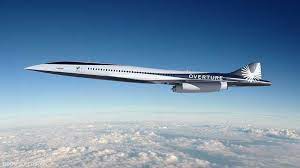 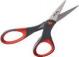 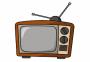 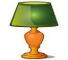 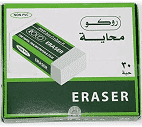 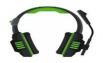 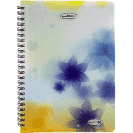 Q5- Orthography “Spelling”Choose the missing letters:1-came … .a.  ( r – n  -  b  )                      2- museu … ..  (z  -  m  -  b  )        3- notebo…._k    ( o   -  a –  s )                     4- ….hoto        ( p  -  n  - h  )انتهت الأسئلة الاسم الرباعيرقم الجلوسرقم السؤالالدرجة رقماًالدرجة كتابةاسم المصححالتوقيعاسم المراجعالتوقيعاسم المدققالتوقيعالأولالثاني الثالثالرابعالخامسمجموع الدرجات